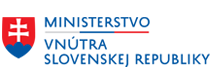 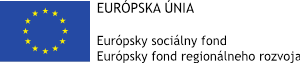 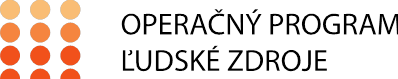 Názov projektu: Výstavba materskej školy HosticeHlavný cieľ projektu: Podpora výstavby nových predškolských zariadení v obciach s prítomnosťou MRK a tým zlepšiť prístup ku kvalitnému vzdelávaniu vrátane vzdelávania a starostlivosti v ranom detstveTrvanie projektu: 22 mesiacovNenávratný finančný príspevok: 367 137,00 EURTyp projektu: Dopytovo orientovaný projektKód ITMS 2014+: 312061T110Riadiaci orgán: Ministerstvo práce, sociálnych vecí a rodiny SRSprostredkovateľský orgán: Ministerstvo vnútra SRTento projekt sa realizuje vďaka podpore z Európskeho fondu regionálneho rozvoja  v rámci Operačného programu Ľudské zdrojewww.ludskezdroje.gov.sk	         www.esf.gov.sk                                  www.minv.sk                      www.hostice.sk                             